MUNICIPIO DE CARATINGA/MG – Extrato de Resultado - Pregão Presencial Registro de Preço 14/2023. Objeto: Contratação de empresa para fornecimento de balas, doces, pipocas e demais guloseimas para atender aos eventos e datas comemorativas nas escolas e ceim’s da rede municipal. Vencedores com menor preço: 3 S COMERCIAL LTDA - ME, inscrita no CNPJ de nº: 39.596.414/0001-60 – Valor Global de R$  472.525,00 (Quatrocentos e Setenta e Dois Mil Quinhentos e Vinte e Cinco Reais); RONALDO TEIXEIRA DE JESUS - ME, inscrita no CNPJ: 04.354.360/0001-42 – Valor Global de R$ 107.508,00 (Cento e Sete Mil Quinhentos e Oito Reais); TSB COMÉRCIO E DISTRIBUIDORA LTDA - ME, inscrita no CNPJ: 27.989.934/0001-54 – Valor Global de R$ 115.926,00 (Cento e Quinze Mil Novecentos e Vinte e Seis Reais). Caratinga/MG, 31 de Março de 2023. Talia da Silva Sales – Pregoeira.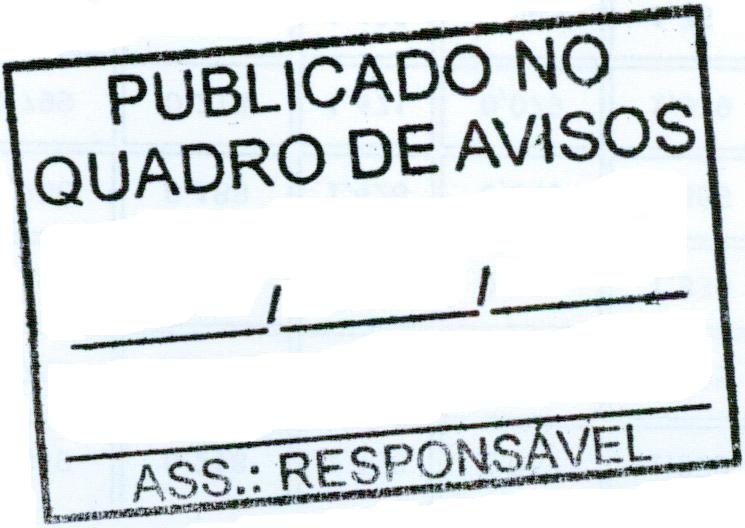 